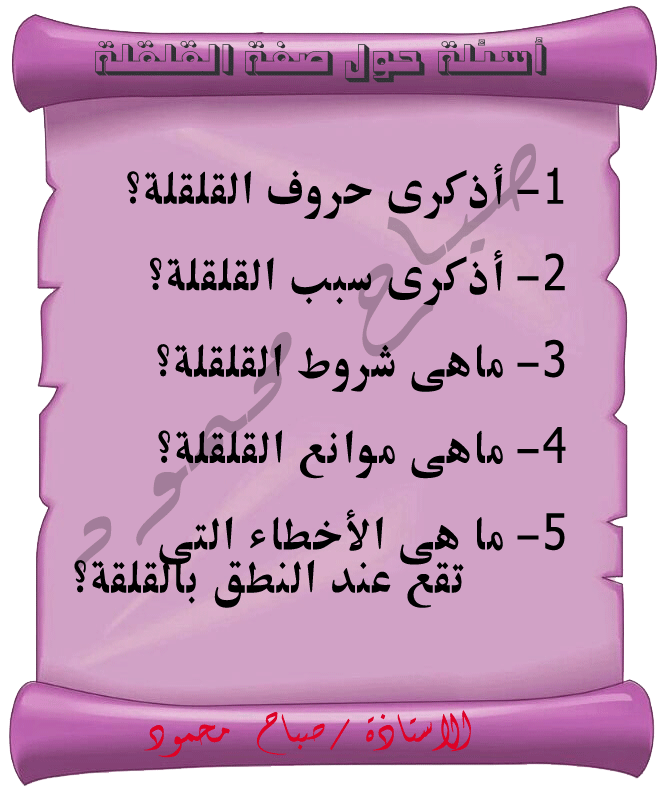 -1 أذكرى حروف القلقلة؟
  خمسه أحرف مجموعه في (قطب جد ) هي القاف .والطاء .والباء والجيم .والدال-2 أذكرى سبب القلقلة؟سبب القلقلة هو ان حروفها مجهورة وشديدة والجهر يمنع  النفس والشدة تمنع  جريان الصوت لهذا فيها كلفة فوجب قلقلة المسكن من هذه الحروف
-3 ماهى شروط القلقة؟
الشدة والجهر-4 ماهى موانع القلقة؟1-الإدغام:في نحو قوله تعالى : ﴿وقد دَّخلوا﴾2- إلتقاء الساكنين الأول حرف قلقلة في نحو قوله تعالى :﴿ ولقدِ اصطفيناه ﴾3- الوقف على حرف القلقلة الساكن بالرَّوم:نحو الوقف على ﴿ الكتابُ ﴾.نقف على الباء بالرَّوم فنأتي بثلث الحركة فتمتنع القلقلة والروم يعامل كالوصل .-5 ما هى الاخطاء التى تقع عند النطق بالقلقة؟خلط صوت القلقلة بحركة من الحركات الثلاث  الفتحة ، الضمة، الكسر، مثل :: الفلقَ او نختم صوت الهمزة بهمزة سكانة  مثلحطبءاو مطها وتطويلها عن حدها محيطططط
قلقلة الحرف الذي يتبع الحرف المقلقل( القدْرْ)
قلقة الحرف الذي يسبق الحرف المقلقل ( بالعهْدْ)